Mrs Dewar’s Year 4 Maths 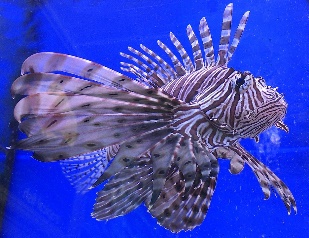 Lion FishWeek 456 + _____ = 1005 x 5 = ______Name the angle   	_____________6 x 3 = Double 15 = Half of 110 = 127 + 13 = 50 ÷ 1 = What fraction is 0.3 =What is ½ as a decimal =    How many mm in a 5 cms = How many cm in a metre = How many g in a kg = How many minutes in an hour = 100 x 0 = 